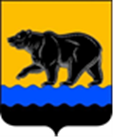 СЧЁТНАЯ ПАЛАТА ГОРОДА НЕФТЕЮГАНСКА16 мкрн., д. 23, помещение № 97, г. Нефтеюганск, Ханты-Мансийский автономный округ - Югра(Тюменская область), 628310, телефон: 20-30-54, факс: 20-30-63 е-mail: sp-ugansk@mail.ru_____________________________________________________________________________________Исх. СП-375-2 от 23.05.2022ЗАКЛЮЧЕНИЕ на проект изменений в муниципальную программу «Развитие жилищной сферы города Нефтеюганска»Счётная палата города Нефтеюганска на основании статьи 157 Бюджетного кодекса Российской Федерации, Положения о Счётной палате города Нефтеюганска, утверждённого решением Думы города Нефтеюганска от 22.12.2021 № 56-VII, рассмотрев проект изменений в муниципальную программу города Нефтеюганска «Развитие жилищной сферы в городе Нефтеюганске» (далее по тексту – проект изменений), сообщает следующее:1. При проведении экспертно-аналитического мероприятия учитывалось наличие экспертизы:1.1. Департамента финансов администрации города Нефтеюганска на предмет соответствия проекта изменений бюджетному законодательству Российской Федерации и возможности финансового обеспечения его реализации из бюджета города Нефтеюганска.1.2. Департамента экономического развития администрации города Нефтеюганска на предмет соответствия:- проекта изменений Порядку принятия решения о разработке муниципальных программ города Нефтеюганска, их формирования, утверждения и реализации, утверждённому постановлением администрации города Нефтеюганска от 18.04.2019 № 77-нп «О модельной муниципальной программе города Нефтеюганска, порядке принятия решения о разработке муниципальных программ города Нефтеюганска, их формирования, утверждения и реализации» (далее по тексту – Порядок от 18.04.2019 
№ 77-нп):- программных мероприятий целям муниципальной программы;- сроков реализации муниципальной программы задачам;- целевых показателей, характеризующих результаты реализации муниципальной программы, показателям экономической, бюджетной и социальной эффективности;- требованиям, установленным нормативными правовыми актами в сфере управления проектной деятельностью.2. Представленный проект изменений соответствует Порядку от 18.04.2019 № 77-нп.3. Проектом изменений планируется:3.1. В паспорте муниципальной программы строку:3.1.1. «Целевые показатели муниципальной программы» изложить в новой редакции, а именно изменить целевой показатель муниципальной программы «14. Количество освобождённых земельных участков» увеличив его до 91.Аналогичные изменения планируется внести в таблицу 1 муниципальной программы.3.1.2. «Параметры финансового обеспечения муниципальной программы» изложить в новой редакции, а именно уменьшить общий объём финансирования на сумму 567 602,335 тыс. рублей, в том числе в:- за счёт средств местного бюджета на сумму 54 721,635 тыс. рублей; - за счёт средств окружного бюджета на сумму 512 880,700 тыс. рублей.3.2. Таблицы 1, 2 муниципальной программы изложить в новой редакции.3.3. В таблице 2 «Перечень основных мероприятий муниципальной программы» по мероприятию:- 1.3. «Освобождение земельных участков, планируемых для жилищного строительства и комплекса мероприятий по формированию земельных участков для индивидуального жилищного строительства» по соисполнителю департаменту жилищно-коммунального хозяйства администрации города Нефтеюганска увеличить объём финансирования муниципальной программы на 2 987,090 тыс. рублей за счёт средств местного бюджета для сноса непригодного жилья.- 2.3. «Региональный проект «Обеспечение устойчивого сокращения непригодного для проживания жилищного фонда» по соисполнителю департаменту муниципального имущества администрации города Нефтеюганска увеличить объём финансирования на 563 605,165 тыс. рублей (за счёт средств бюджета автономного округа 512 880,700 тыс. рублей, местного бюджета 50 724,465 тыс. рублей) на приобретение жилых помещений.Целевые показатели муниципальной программы остаются без изменений и соответствуют показателям, установленным в Соглашении о предоставлении субсидии местному бюджету из бюджета Ханты- Мансийского автономного округа – Югры от 19.01.2022 года № 1-А/2022 (с изменением).- 4.1. «Организационное обеспечение функционирования отрасли» по ДГиЗО увеличить расходы местного бюджета в сумме 1 010,080 тыс. рублей на увеличение фонда оплаты труда (4%) работникам муниципального казённого учреждения «Управление капитального строительства». 4. Финансовые показатели, содержащиеся в проекте изменений, соответствуют расчётам, предоставленным на экспертизу.По итогам проведения экспертизы предлагаем направить проект изменений на утверждение.Председатель             							        С.А. Гичкина Исполнитель:инспектор инспекторского отдела № 2Батаева Лариса НиколаевнаТел. 8 (3463) 20-39-48